PANEVĖŽIO R. PALIŪNIŠKIO PAGRINDINĖS MOKYKLOSDIREKTORIUSĮSAKYMASDĖL PALIŪNIŠKIO PAGRINDINĖS MOKYKLOS UGDYMO ORGANIZAVIMO ESANT POTENCIALIAI (COVID-19) TVARKOS APRAŠO PATVIRTINIMO2020 m. rugsėjo 1 d. Nr. V-47Paliūniškio k.	Vadovaudamasi Lietuvos Respublikos Sveikatos apsaugos ministerijos rekomendacijomis dėl ugdymo ikimokyklinėse ugdymo įstaigose ir mokyklose,	t v i r t i n u Panevėžio r. Paliūniškio pagrindinės mokyklos ugdymo organizavimo esant potencialiai (COVID-19) viruso grėsmei tvarkos aprašą (pridedama):Direktorė			                                                                                     Daiva MorkūnienėPATVIRTINTAPaliūniškio pagrindinės mokyklosdirektoriaus 2020 m. rugsėjo 1 d. įsakymu Nr. V-47PALIŪNIŠKIO PAGRINDINĖS MOKYKLOS UGDYMO ORGANIZAVIMO ESANT POTENCIALIAI (COVID-19) VIRUSO GRĖSMEI TVARKOS APRAŠASSKYRIUSBENDROSIOS NUOSTATOSPaliūniškio pagrindinės mokyklos (toliau – Mokykla) darbo organizavimo vykdant ikimokyklinį, priešmokyklinį, pagrindinį ugdymą potencialiai užsikrėtimo koronavirusu (Covid-19) rizikai tvarkos aprašas (toliau – Aprašas) nustato Mokyklos darbo organizavimo ir bendruomenės veiksmų tvarką, saugos ir sveikatos reikalavimus.Aprašas nustato Mokyklos veiksmus esant situacijai valstybės lygiu.Aprašas parengtas vadovaujantis šiais teisės aktais ir rekomendacijomis:Lietuvos Respublikos sveikatos apsaugos ministro – valstybės lygio ekstremaliosios situacijos valstybės operacijų vadovo 2020 m. rugpjūčio 17 d. sprendimu Nr. V-1838 „Dėl pagrindinio ir vidurinio ugdymo organizavimo būtinų sąlygų“;Lietuvos Respublikos sveikatos apsaugos ministro – valstybės lygio ekstremaliosios situacijos valstybės operacijų vadovo 2020 m. rugpjūčio 17 d. sprendimu Nr. V-1839 „Dėl pradinio ugdymo organizavimo būtinų sąlygų“.Lietuvos Respublikos sveikatos apsaugos ministro – valstybės lygio ekstremaliosios situacijos valstybės operacijų vadovo 2020 m. rugpjūčio 17 d. sprendimu Nr. V-1840 „Dėl ikimokyklinio ir priešmokyklinio ugdymo organizavimo būtinų sąlygų“.  Lietuvos Respublikos sveikatos apsaugos ministro – valstybės lygio ekstremaliosios situacijos valstybės operacijų vadovo 2020 m. rugpjūčio 17 d.  sprendimu V-1841 „Dėl Lietuvos Respublikos sveikatos apsaugos ministro – valstybės lygio ekstremaliosios situacijos valstybės operacijų vadovo 2020 m. birželio 16 d. sprendimo Nr. V-1475 „Dėl neformaliojo vaikų švietimo organizavimo būtinų sąlygų“ pakeitimo;Lietuvos Respublikos sveikatos apsaugos ministro – valstybės lygio ekstremaliosios situacijos valstybės operacijų vadovo 2020 m. kovo 27 d. sprendimu Nr. V-594 „Dėl Lietuvos Respublikos sveikatos apsaugos ministro – valstybės lygio ekstremaliosios situacijos valstybės operacijų vadovo 2020 m. kovo 10 d. sprendimo Nr. V-328 „Dėl COVID-19 ligos (koronaviruso infekcijos) atvejo apibrėžimo atnaujinimo“ pakeitimo“;Lietuvos Respublikos sveikatos apsaugos ministro 2020 m. kovo 16 d. įsakymu Nr. V- 383 „Dėl Vaikų ir suaugusiųjų COVID-19 ligos (koronaviruso infekcijos) diagnostikos ir gydymo tvarkos aprašo patvirtinimo“;Rekomendacijos sveikatos priežiūros įstaigų patalpų ir ne sveikatos priežiūros patalpų dezinfekcijai (kai galimas užsiteršimas SARS-COV-2-VIRUSU. Lietuvos Respublikos Sveikatos apsaugos ministerija;Rekomendacijos dėl sąlytį su COVID-19 atveju turėjusių asmenų valdymo. Lietuvos Respublikos Sveikatos apsaugos ministerija (toliau – SAM). II. SKYRIUS                       DARBO ORGANIZAVIMAS4. Ekstremaliosios situacijos šalyje metu mokiniai, tėvai, darbuotojai į mokyklą gali patekti per 2 atskirus įėjimus.5. Tretieji asmenys į mokyklą gali patekti tik iš anksto susitarus su mokyklos administracija telefonu arba el. paštu.6. Prie įėjimo į Mokyklos patalpas, kuriose vykdomas ikimokyklinis ir (ar) priešmokyklinis ugdymas, pateikiama informacija: kad asmenys, atlydintys mokinius, privalo dėvėti nosį ir burną dengiančias priemones (veido kaukes, respiratorius ar kitas priemones);apie asmens higienos laikymosi būtinumą (rankų higienos, kosėjimo, čiaudėjimo etiketą ir kt.)12;7. Rekomenduoti mokinį (ų) tėvams (globėjams/rūpintojams) ugdyti mokinį (us) namuose:7.1. kai mokinys (ai) serga lėtinėmis ligomis, nurodytomis Sunkių lėtinių ligų, dėl kurių ekstremaliosios situacijos ar karantino laikotarpiu asmeniui išduodamas nedarbingumo pažymėjimas, sąraše, patvirtintame Lietuvos Respublikos sveikatos apsaugos ministro 2020 m. kovo 23 d. įsakymu Nr. V-483 „Dėl Sunkių lėtinių ligų, dėl kurių ekstremaliosios situacijos ar karantino laikotarpiu asmeniui išduodamas nedarbingumo pažymėjimas, sąrašo patvirtinimo“ (toliau – Įsakymas Nr. V- 483);8. Ugdymas organizuojamas maksimaliai laikantis grupių izoliacijos principo:8.1. darbuotojai (mokytojai, mokytojų padėjėjai, mokytojų padėjėjai su spec. poreikių vaikais) dirba tą pačią dieną tik vienoje paskirtoje grupėje;8.2. darbuotojai (mokytojai, mokytojų padėjėjai, pagalbos mokiniui specialistai) skirtingose patalpose, ne daugiau kaip 2-4 per dieną, pamokos vykdomos 2 srautais (1 srautas – 8.10 val., 2 srautas – 8.30 val.).8.3. mokiniai ugdomi tik toje pačioje grupės patalpoje, kabinete, veikla vykdoma taip, kad būtų išvengta skirtingų srautų vaikų kontakto tiek patalpose, kuriose teikiamos ugdymo paslaugos, tiek lauke, pradinis ir pagrindinis ugdymas vykdomas taikant sinchroninį mokymą.8.4. fizinio ugdymo pamokos vykdomos lauke, atsižvelgiant į oro sąlygas, sporto salėje pamokos vedamos atskirus mokinių srautus bei įeinant tik per 2 atskirus įėjimus. 8.5. sporto salė, inventorius dezinfekuojamas po kiekvienos pamokos.8.6. neformalusis ugdymas vykdomas tik su to paties srauto mokiniais. 8.7. išvengiant susibūrimų koridoriuje, maitinimo metu, skiriamos dvi 20 min. ilgosios pertraukos.8.8. mokyklos bibliotekoje mokiniai lankosi tik vyresnių klasių mokiniai, pradinių klasių mokiniai bibliotekoje nesilanko. Bibliotekininkė darbą organizuoja pradinių klasių patalpose.8.9. darbuotojai, vykdantys vaikų priėmimą/atidavimą į/iš mokyklą (os), privalo dėvėti nosį ir burną dengiančias apsaugos priemones.8.10. su mokiniais negali turėti kontakto darbuotojai į kurių pareigas neįeina tiesioginis darbas su vaikais (administracijos darbuotojai, kiemsargiai, pagalbiniai darbininkai, virtuvės darbuotojai, sandėlininkas, tarnybinių patalpų valytojai ir pan.);8.11. draudžiama organizuoti bendras veiklas kelioms grupėms. Jei Mokykloje yra bendrų patalpų (salė), esančios bendros patalpas po kiekvienos grupės panaudojimo turi būti išvėdinamos ir išvalomos grupės mokytojos padėjėjos pagal Lietuvos Respublikos sveikatos apsaugos ministerijos parengtas rekomendacijas patalpų valymui COVID-19 pandemijos metu.8.12. švietimo pagalbos specialistams (logopedui, specialiajam pedagogui, psichologui) dirbti vengiant fizinio kontakto. Po kiekvienos konsultacijos, patalpos turi būti išvėdinamos ir nuvalomi dažnai liečiami paviršiai.9. Vaikų ir mokinių maitinimas organizuojamas srautais, kuomet į valgyklą patenkama skirtingu laiku.10. Tiekėjų pristatomų prekių bei maisto prekių priėmimas vykdomas be tiesioginio kontakto, dėvint veido apsaugos priemones ir pirštines. Pristatytas prekes nedelsiant pasiimti jas prieš tai dezinfekavus ir parsinešti į joms skirtas patalpas;11. Mokinių vežimo į/iš mokyklos metu mokiniai, vairuotojai privalo dėvėti veido kaukes. 12. Po kiekvieno mokinių vežimo, vairuotojai privalo dezinfekuoti mokyklinius autobusus.III. SKYRIUSTĖVŲ (GLOBĖJŲ, RŪPINTOJŲ), MOKINIŲ VEIKSMAI13. Draudžiama patekti į mokyklos patalpas:13.1. mokiniams, kuriems pasireiškia karščiavimas (37,3 °C ir daugiau);13.2. mokiniams, kurie turi ūmių viršutinių kvėpavimo takų infekcijos požymių (sloga, kosulys, apsunkintas kvėpavimas ir kt.);13.3. mokiniams, kuriems pasireiškia ūmių žarnyno infekcijų požymiai (viduriavimas, vėmimas ir kt.);13.4. mokiniams, kuriems pasireiškia kitų užkrečiamų ligų požymiai (bėrimas ir kt.);14. Atvedant ir pasiimant mokinius ar vaikus, tėvas (globėjas, rūpintojas) privalo:14.1. dėvėti veidą (nosį ir burną) drengiančias priemones (veido kaukę, respiratorių ar kitas priemones);14.2. vengti bet kokio kontakto su kitais asmenimis (nesibūriuoti vaikų nurengimo vietose). Rekomenduojama vaiką atvesti ir pasiimti į/iš Mokyklą(os) iš anksto su mokytoju suderintu laiku, jog būtų išvengta kontakto su kitais asmenimis;14.3. laikytis ne mažesnio nei 2 metrų atstumo nuo kitų asmenų;14.4. užtikrinti vaiko pasiėmimą (per 1 val. nuo Mokyklos vadovo ar jo paskirto asmens gauto informacinio pranešimo) iš Mokyklos, jei ugdymo proceso metu būtų pastebėta, kad vaikui pakilo kūno temperatūra iki 37,3 °C ir daugiau ar atsirado užkrečiamų ligų simptomų (sloga, kosulys, apsunkintas kvėpavimas, viduriavimas ir kt.);14.5. užtikrinti tėvų kontaktinių duomenų tikslumą ir pasiekiamumą tol, kol vaikas bus Mokykloje.15. Informuoti Mokyklos vadovą nedelsiant apie mokiniui nustatytą COVID-19 infekciją.IV. SKYRIUS DARBUOTOJŲ VEIKSMAI16. Darbuotojai privalo:16.1. laikytis rankų higienos (plauti rankas dažnai ir kruopščiai su vandeniu ir muilu bent 20 sekundžių, nesant galimybės rankų nusiplauti, rekomenduojama rankas dezinfekuoti rankų dezinfekciniu skysčiu (ne mažiau kaip 60 proc. alkoholio) ar alkoholinėmis servetėlėmis;16.2. laikytis čiaudėjimo-kosėjimo etiketo (pridengti burną ir nosį sulenkta alkūne arba nosine, kurią po to nedelsiant turi išmesti į uždarą šiukšliadėžę, nusiplauti rankas);16.3. laikytis visų Sveikatos apsaugos ministerijos (SAM) pateiktų rekomendacijų, siekiant išvengti COVID-19 plitimo;16.4. dėvėti veido kaukes, respiratorius ar kitas priemones darbo vietoje pagal poreikį;16.5. informuoti Mokyklos vadovą ir nedelsiant apleisti savo darbo vietą, jei pasireiškė ūmių viršutinių kvėpavimo takų infekcijos, ūmių žarnyno infekcijų ir kitų užkrečiamų ligų požymiai (karščiavimas, sloga, kosulys, apsunkintas kvėpavimas, viduriavimas, vėmimas ir kt.). rekomenduojama susisiekti su savo šeimos gydytoju konsultacijai nuotoliniu būdu arba konsultuotis Karštąja koronaviruso linija tel. 1808;16.6. ugdymo paslaugų teikimo vietoje tiesiogiai su vaikais nedirbti priklausant rizikos grupei (nurodytai šio aprašo 4.2. papunktyje).16.7. nedirbti esant privalomoje izoliacijoje, izoliacijos laikotarpiu, išskyrus dirbant nuotoliniu būdu.V. SKYRIUSDARBUOTOJŲ VEIKSMAI UGDYMO PROCESO METUMOKINIUI PASIREIŠKUS ŪMIŲ VIRŠUTINIŲ KVĖPAVIMO TAKŲ POŽYMIAMS17. Darbuotojų veiksmai, kai ugdymo proceso metu mokiniui ar vaikui pasireiškia šio Aprašo 13 punkte išvardinti simptomai:17.1. nedelsiant telefonu informuoti Visuomenės sveikatos priežiūros specialistą ir perduoti vaiką Visuomenės sveikatos priežiūros specialistui.17.2. Visuomenės sveikatos priežiūros specialistas vaiką ar mokinį izoliuoja Mokyklos vadovo paskirtoje vietoje, sveikatos kabinete (vieta turi užtikrinti ne mažesnio 2 metrų atstumo laikymąsi);17.3. Visuomenės sveikatos priežiūros specialistas informuoja Mokyklos vadovą ir mokinio, vaiko tėvus (globėjus, rūpintojus) apie susidariusią situaciją;17.4. Visuomenės sveikatos priežiūros specialistas raštu ir žodžiu rekomenduoja tėvams susisiekti su vaiko šeimos gydytoju konsultacijai nuotoliniu būdu ir konsultuotis Karštąja koronaviruso linija tel. 1808 arba/bei palaiko tolimesnį kontaktą su tėvais.17.5. įstaigoje, esant patvirtintam ar įtariamam Covid-19 atvejui, patalpų dezinfekcijai užsakomos paslaugos dezinfekcinių paslaugų atlikimui. Darbus organizuoja direktoriaus ūkvedis.VI. SKYRIUSMOKYKLOS PATALPŲ IR INVENTORIAUS VALYMAS18. Valymą atliekantiems asmenims (administracinių patalpų valytojams bei grupių mokytojų padėjėjams, mokytojams) privaloma dažniau ir kruopščiau valyti Mokyklos patalpas, dezinfekuoti paviršius.19. Rankų higiena atliekama kiekvieną kartą nusiėmus pirštines ir/ar kaukę.20. Dažniau liečiami paviršiai (darbo stalai, kompiuterinė įranga, durų rankenos, kėdės ir porankiai, jungikliai, turėklai, vandens čiaupai ir kt.) ir kitos bendro naudojimo patalpos (laiptinės, koridorius ir kt.) valomos ne rečiau nei 2 kartus per dieną drėgnuoju būdu.21. Patalpos, kuriose organizuojamas ugdymas, turi būti išvėdinamos prieš atvykstant vaikams ir ne rečiau nei 2 kartus per dieną.22. Patalpos, kuriose organizuojamas ugdymas, dažnai liečiami paviršiai, turi būti valomi ne rečiau kaip 1 kartą per dieną.23. Mokyklos tualetai valomi virusą veikiančiu dezinfekantu ne rečiau nei 2 kartus per dieną drėgnuoju būdu.24. Valymo metu susidariusios atliekos turi būti dedamos į maišą ir išmetamos kaip nerūšiuojamos atliekos.25. Aplinkos valymas vaikų priežiūros paslaugų teikimo vietoje atliekamas atsižvelgiant į Sveikatos apsaugos ministerijos parengtas rekomendacijas patalpų valymui COVID-19 pandemijos metu .26. Valgymo įrankiai paruošiami iš anksto, kuo mažiau liečiant rankomis.VII. SKYRIUSVISUOMENĖS SVEIKATOS PRIEŽIŪROS SPECIALISTO VEIKSMAI27. Visuomenės sveikatos priežiūros specialistas:27.1. dalyvauja ir vertina mokinių sveikatos būklę pagal Aprašo 13 punkte nurodytus reikalavimus;27.2. nuolat seka ir peržiūri informaciją apie COVID-19, kuri skelbiama https://sam.lrv.lt/lt/naujienos/koronavirusas ir vadovaujasi SAM pateiktomis rekomendacijomis;27.3. konsultuoja mokyklos bendruomenę dėl COVID-19 situacijos Lietuvoje;27.4. informuoja Mokyklos vadovą apie rekomendacijų ar kitų dokumentų, susijusių su Mokyklos veikla dėl COVID-19 situacijos, pasikeitimą;27.5. vykdo kitus jam šiame Apraše nurodytus veiksmus.28. Visuomenės sveikatos priežiūros specialistas privalo:28.1. vertindamas mokinių sveikatos būklę priėmimo metu dėvėti veido kaukę, respiratorių ar kitas priemones darbo vietoje, rekomenduojama dėvėti vienkartines pirštines;28.2. prižiūrint izoliuotą (us) mokinį (us) iki kol atvyks teisėti mokinių tėvai (globėjai, rūpintojai):28.2.1. dėvėti veido kaukes, respiratorius ar kitas priemones darbo vietoje, dėvėti vienkartines pirštines, dėvėti apsauginį, veidą dengiantį skydelį arba akinius, dėvėti apsauginį kostiumą ar chalatą, vienkartinę kepurę, antbačius;28.2.2. izoliacijos vietoje laikytis ne mažesnio nei 2 metrų atstumo;28.2.3. stebėti mokinio (ų) sveikatos pasikeitimus.28.2.4. įvertinti šio Aprašo III skyriuje išvardintų punktų vykdymą ir pastabas su rekomendacijomis pateikti Mokyklos vadovui.VIII. SKYRIUS BAIGIAMOSIOS NUOSTATOS29. Nustačius darbuotoją, kuriam pasireiškia viršutinių kvėpavimo takų ligų, ūmių žarnyno infekcijų ir kt. susirgimų požymiai (karščiavimas (37,3 °C ir daugiau), sloga, kosulys, čiaudulys, pasunkėjęs kvėpavimas, viduriavimas, vėmimas ir pan.), nedelsiant informuojamas Mokyklos vadovas, o darbuotojui rekomenduojama susisiekti su savo šeimos gydytoju konsultacijai nuotoliniu būdu arba konsultuotis Karštąja koronaviruso linija tel. 1808.30. Mokyklos vadovas vykdo darbuotojų nušalinimą nuo darbo esant įtarimui, kad darbuotojas yra užsikrėtęs ar turėjo kontaktą su potencialiai užsikrėtusiu COVID-19 asmeniu.31. Mokyklos vadovas, esant Covid-19 atvejui, nedelsiant telefonu informuoja Nacionalinį visuomenės sveikatos centrą prie Sveikatos apsaugos ministerijos (toliau – NVSC) apie Mokyklos darbuotoją(us) ir/ar ugdytinius, kuriems yra nustatyta COVID-19 infekcija (informacija gaunama iš darbuotojų ir vaikų tėvų).32. Esant teigiamam Covid-19 atvejui ir gavus Nacionalinio visuomenės sveikatos centro žodinius nurodymus Visuomenės sveikatos priežiūros specialistas pagal darbuotojų atvykimo/išvykimo į/iš įstaigos, vaikų lankomumo žurnalą surenka visą informaciją apie Mokyklos darbuotojus ir Mokyklos ugdytinius, kurie galimai turėjo sąlyti su darbuotoju užsikrėtusiu arba turėjusiu sąlyti su užsikrėtusiu COVID-19 asmeniu ir perduoda Mokyklos vadovui, kuris pateikia Nacionalinio visuomenės sveikatos centro atsakingam asmeniui.33. Darbuotojai privalo nuolat peržiūrėti ir susipažinti su informacija apie COVID-19, kuri skelbiama https://sam.lrv.lt/lt/naujienos/koronavirusas ir vadovautis SAM pateiktomis rekomendacijomis. _______________________________________Paliūniškio pagrindinės mokyklos ugdymo organizavimo esant potencialiai (Covid-19) viruso grėsmei tvarkos aprašo1 priedasPASIRENGIMO GALIMAM UŽSIKRĖTIMO VIRUSU COVID-19 ATVEJUIPRIEMONIŲ IR VEIKSMŲ, PATVIRTINUS UŽSIKRĖTIMO VIRUSU COVID-19 ATVEJĮ Švietimo įstaigoje, PLANAS_________________________________Paliūniškio pagrindinės mokyklos ugdymo organizavimo esant potencialiai (Covid-19) viruso grėsmei tvarkos aprašo2 priedasPATALPŲ NAUDOJIMO SĄRAŠAS_________________________________________Eil.Nr. PriemonėsElgesysAtsakingi vykdytojai1.Sudaryta COVID-19 situacijų valdymo grupė.Numatyta grupės susirinkimus organizuoti 1 kartą per savaitę. Įstaigoje nustačius darbuotojo užsikrėtimą koronaviruso infekcija, susirinkimus numatyta organizuoti 1 kartą per dieną (susirinkimas gali būti organizuojamas nuotoliniu būdu, naudojant išmaniąsias technologijas).COVID-19 situacijų valdymo grupė2.Veiksmų planas:2.1.kai Simptomai nepasireiškė (jei darbuotojas lankėsi paveiktose teritorijose, turėjo sąlytį su iš paveiktų teritorijų grįžusiais / atvykstančiais asmenimis arba bendravo su žmogumi, kuriam buvo įtariama arba patvirtinta koronaviruso infekcija, tačiau jam simptomai nepasireiškė).Darbuotojas, saviizoliacijos laikotarpiui (14 dienų nuo paskutinės buvimo viruso paveiktoje teritorijoje dienos), suderinęs su ugdymo įstaigos vadovu (nuotoliniu būdu), gali dirbti nuotoliniu būdu arba skambinti šeimos gydytojui dėl nedarbingumo pažymėjimo išdavimo arba pasiimti kasmetines arba neapmokamas atostogas saviizoliacijos laikotarpiu.Visi darbuotojai2.2.KAI SIMPTOMAI PASIREIŠKĖ (jei darbuotojas turėjo sąlytį su iš paveiktų teritorijų grįžusiais / atvykstančiais asmenimis arba bendravo su žmogumi, kuriam buvo įtariama arba patvirtinta koronaviruso infekcija ir jam pasireiškė simptomai).Darbuotojas apie pasireiškusius koronaviruso simptomus informuoja tiesioginį vadovą ar kitą atsakingą asmenį.Tiesioginis vadovas ar kitas atsakingas asmuo informuoja krizinių situacijų valdymo grupės vadovą Daivą Morkūnienę tel. 8 61147432 Visi darbuotojai, grupės vadovas3.Krizinių situacijų valdymo grupės vadovo veiksmai, jei:3.1.Simptomaipasireiškė darbuotojuiesant namuose:Informuoja NVSC ir toliau vykdo jų nurodymus(tel. + 370 618 79984 arba +370 616 94562).1. Nurodo už komunikaciją atsakingam grupės nariui informuoti darbuotojus, kontaktavusius su užsikrėtusiu asmeniu savarankiškai susisiekti su NVSC ir izoliuotis namuose.2. Nurodo už patalpų valymą atsakingam asmeniui papildomai išvalyti ir išvėdinti bei dezinfekuoti patalpas, kuriose prieš tai dirbo ar lankėsi darbuotojas.Visi darbuotojai3.2.Simptomaipasireiškė darbuotojuiesant darbe:1. Skambina trumpuoju numeriu 1808 ir vykdo specialistų nurodymus.2. Nurodo tiesioginiam vadovui ar kitam atsakingam asmeniui užtikrinti, kad galimai užsikrėtęs darbuotojas:2.1. laikytųsi 2 metrų atstumu nuo kitų ugdymo įstaigos darbuotojų;2.2. izoliuotųsi artimiausioje nuo jo darbo vietos tinkamoje patalpoje, nevaikščiotų po ugdymo įstaigą, lauktų greitosios medicinos pagalbos;2.3. dėvėtų medicininę kaukę.3. Informuoja NVSC (tel. +370 618 79984 arba +370 616 94562) ir vykdo jų nurodymus.4. Nedelsiant įpareigoja už patalpų valymą atsakingą asmenį papildomai išvėdinti, išvalyti bei dezinfekuoti ugdymo įstaigos patalpas (valytojas privalo naudoti AAP – respiratorių, akinius, vienkartines pirštines, darbo kostiumą).5. Informuoja visus darbuotojus papildomai pasirūpinti asmens higiena (plauti rankas vandeniu ir muilu mažiausiai 20 sekundžių, dezinfekuoti rankas).6. Nurodo darbuotojams nepalikti ugdymo įstaigos teritorijos be NVSC ar Lietuvos Respublikos Sveikatos apsaugos ministerijos (toliau – SAM) nurodymo.7. Jei darbuotojo užsikrėtimas koronaviruso infekcija patvirtintas, stabdo ugdymo įstaigos darbą, uždaro patalpas, remiantis NVSC ar SAM nurodymais.8. Ugdymo įstaiga veiklą tęsia tik gavus SAM, NVSC leidimą.Įpareigoja už komunikaciją atsakingą krizinių situacijų grupės narį informuoti darbuotojus apie situacijos pasikeitimus (telefonu, el. paštu ar kt.).Visi darbuotojaiEil. Nr. KlasėKabinetas1.Jungtinė ikimokyklinio ugdymo grupėJungtinė ikimokyklinio ugdymo grupė (I)2.1 1 (I a)3.22 (I a)4.33 (I a)5.44 (I a)6.5Lietuvių kalbos kabinetas (II a)7.6Užsienio kalbų kabinetas (II a)8.7Matematikos kabinetas (II a)9.8Gamtos mokslų kabinetas (II a)10.9Socialinių mokslų kabinetas (II a)11.10Informacinių technologijų kabinetas (II a)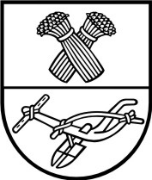 